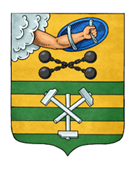 ПЕТРОЗАВОДСКИЙ ГОРОДСКОЙ СОВЕТ18 сессия 28 созываРЕШЕНИЕот 19 сентября 2018 г. № 28/18-381О приеме в муниципальную собственностьПетрозаводского городского округа имуществаиз государственной собственности Республики КарелияВ соответствии с частью 11 статьи 154 Федерального закона от 22.08.2004 № 122-ФЗ «О внесении изменений в законодательные акты Российской Федерации и признании утратившими силу некоторых законодательных актов Российской Федерации в связи с принятием федеральных законов «О внесении изменений и дополнений в Федеральный закон «Об общих принципах организации законодательных (представительных) и исполнительных органов государственной власти субъектов Российской Федерации» и «Об общих принципах организации местного самоуправления в Российской Федерации», пунктом 19 части 1 статьи 19 Федерального закона от 06.10.2003 «Об общих принципах организации местного самоуправления в Российской Федерации», Решением Петрозаводского городского Совета от 11.03.2010 № 26/38-759 «Об утверждении Положения о порядке управления и распоряжения имуществом, находящимся в муниципальной собственности Петрозаводского городского округа», учитывая обращения Министерства по делам молодежи, физической культуре и спорту Республики Карелия от 27.04.2018 № 1842/11-16/ММС-и, Министерства имущественных и земельных отношений Республики Карелия от 04.07.2018 № 5655/12.1-29/МИЗО-и, Петрозаводский городской СоветРЕШИЛ:1. Принять в муниципальную собственность Петрозаводского городского округа из государственной собственности Республики Карелия имущество согласно приложению. 2. Утвердить Перечень имущества, предлагаемого к передаче в муниципальную собственность Петрозаводского городского округа из государственной собственности Республики Карелия, согласно приложению. 3. Направить в Министерство имущественных и земельных отношений Республики Карелия Перечень имущества, предлагаемого к передаче в муниципальную собственность Петрозаводского городского округа из государственной собственности Республики Карелия.4. Поручить Администрации Петрозаводского городского округа осуществить прием имущества в муниципальную собственность Петрозаводского городского округа из государственной собственности Республики Карелия в установленном законом порядке.ПредседательПетрозаводского городского Совета                                             Г.П. БоднарчукПриложениеУТВЕРЖДЕНРешением Петрозаводскогогородского Советаот 19 сентября 2018 г. № 28/18-381ПЕРЕЧЕНЬимущества, предлагаемого к передаче в муниципальную собственность Петрозаводского городского округа из государственной собственности Республики КарелияПолное наименование организацииАдрес местонахождения организации, ИНННаименование имуществаАдрес места нахождения имуществаИндивидуализирующие характеристики имуществаЗемельный участок Республика Карелия, г. Петрозаводск, ул. Зеленая. Кадастровый номер: 10:01:0100109:12, площадью 2816 кв. м